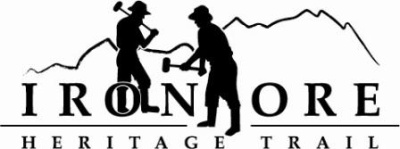 102 W. Washington Suite 232
Marquette, MI 49855
906-235-2923
ironoreheritage@gmail.comIRON ORE HERITAGE RECREATION AUTHORITYBOARD MEETING	Draft Minutes of August 23, 2017 Board MeetingROLL CALL  - Don Britton, Chocolay; Nick Leach, Marquette, Glenn Johnson, Marquette Township; Al Reynolds, Negaunee township; Jim Thomas, Negaunee;  Lauren Luce, Marquette county
Absent:  Dawn Hoffman, Tilden Township 
Guests:  Kathy Peters, Marquette Township Alternate; Bill Sanders, Sanders-Czapski
Employee:  Carol Fulsher, AdministratorPUBLIC COMMENT ( Agenda Items – Limit to three minutes) 	- no public comment
APPROVAL OF CONSENT AGENDA  -  Johnson motioned to approve consent agenda; Britton seconded. Consent agenda includes July board meeting minutes;  July financials including:  Balance Sheet showing Total Assets of $436,100; Total Liabilities of $159,852 and Total Equity of $276,247; July Profit/Loss showing July total income of $12,392 and total expenses of $13,863 for net income of $(1,471); YTD income of $305,957 with expenses of $96,576 for total income of $209,380; July actual v budget ytd income at 101%; ytd expenses at 70% with net income at 126%; July General Ledger showing checks 1947 through 1964; 
August bills to be paid totaling 424,378. Vote and motion carried. APPROVAL OF AGENDA  - Britton approved agenda as presented; Leach seconded. Vote and motion carried. 
OLD BUSINESS
A.  Grant UpdatesRecreation Passport Trailhead Amenities Bid Options – Fulsher noted that the lowest bid came in at $59,450 while we budgeted for $28,000.  Our options:  Award to low bid; reject all bids and bid out again in December or reject all bids and do the project piecemeal. Bid all the hardware ourselves and not through third party.  Sanders noted that bids in several U.P. Counties are coming in high.   Britton motioned to reject all bids; Reynolds seconded. Vote and motion carries unanimously. Johnson motioned to amend the grant so that the IOHRA bids out or gets quotes on the hardware needed, and bid out separately the project work of landscaping and installation. Leach seconded motion  Vote and motion carries. Trust Fund TF-0157 Weather Shelters – Fulsher noted that she presented to the Trust Fund Board at their Mackinaw City meeting in August.  She had 10 minutes to present on the project; others in the U.P. included Ishpeming with their trailhead pavilion and Marquette Township with their underpass. We should get preliminary score shortly.Regional Prosperity 2017 – Bids are due on August 31. We will score them once all bids come in. B.  Trail Signage/Road Crossing – Fulsher thanked the volunteers:  Thomas, Britton, Hoffman.  Took 2.5 days to install the 96 signs. 
C.  ORV 2017 Updates – Next project is to widen the ORV trail that skirts along Michigan Street in Old Towne Negaunee.  Britton will take on project with rented equipment.  Noted that U.P. Central is taking over the snowmobile grooming from Marquette to Ishpeming from Hiawatha so IOHRA will need to coordinate with them on any future projects along this portion of trail. D.  Trail Maintenance – Fulsher noted that the 2017 list was in the packet.  Just a few more projects to tie up including installation of interpretive frames, one mile marker, fixing of the two culverts and some ORV work. 
E.  Trail Amenities
	1.  Benches – Fulsher noted that all eight benches have been installed. Total price per bench with manufacture, varnish, cement pads and bolts came to $1500 per bench. Britton motioned that our sponsorship of the benches be set at $1500; Reynolds seconded motion. Vote and motion carried. Fulsher also noted that we need benches between the LS&I overpass and Schwemwood but that these places are extra busy with housing projects along the trail and she worried about vandalism of the wooden benches.  Leach mentioned that Moyle did a concrete bench in front of Negaunee Township. Fulsher will look into concrete benches2.  Trail Counters – Trail counts are included in packet at the three sites:  Bayou Bridge, Pellet Pavilion, and Jackson Pit. Luce noted that the County overlaid their Sugarloaf counter data with weather.F.  Republic Millage Election –The Republic Millage was approved by the voters.  Fulsher noted we need a board representative and will attend their next meeting to ask for one. G.  Father Marquette Park Artist Selection – The hiring of artist Ryan Brayak needs to go to Marquette City Commission at upcoming City Commission meeting.  Will begin project this year.NEW BUSINESS ORV 2018 Grant Requests – Fulsher put in for $20,000 for Ely/Humboldt Township trail upgrades; gate at Co. Rd. 478, grading, and miscellaneous projects for total of $32,000.  Also discussed hiring TEAM to do the spring and summer maintenance. 2018 Recreation Plan – Reviewed the 2013 survey and board made some changes. Discussed putting paper copies in municipal bills. City of Ishpeming Pocket Park Request – City of Ishpeming requested that the IOHRA take on the maintenance of Ishpeming’s new Pocket Park near our trail on the corner of Hematite Drive and Third Street.  Leach motioned to write back to the City that IOHRA can not take on this project due to the lack of maintenance staff and would set a precedent for other municipal requests. Britton seconded motion.  Vote and motion carried unanimously.        VII	     ADMINISTRATOR REPORT – RAD Tour takes place on the IOHT August 26.  It is an annual bike and farm tour.  Starts at Flying Moose in Marquette and rides to Partridge Creek Farms in Ishpeming.  Also noted the Wisconsin Bike Fed article that mentions IOHT.BOARD  COMMENT
PUBLIC COMMENT 
ADJOURNMENT – Britton motioned to adjourn meeting at 5:35 pm; Reynolds seconded motion. Vote and motion carried.